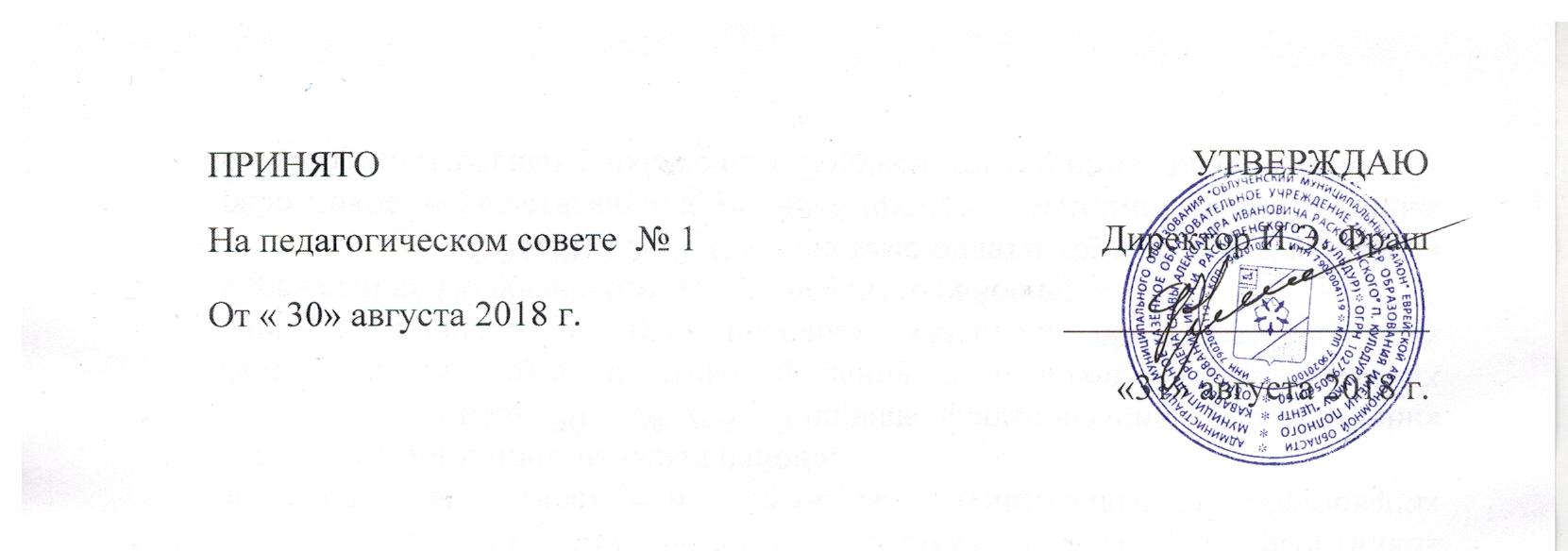 ПОЛОЖЕНИЕо порядке и основаниях перевода, отчисления и восстановления учащихся, порядке оформления возникновения, приостановления и прекращения отношений между муниципальным казённым образовательным учреждением «Центр образования имени полного кавалера ордена Славы Александра Ивановича Раскопенского» п.Кульдур, учащимися и родителями (законными представителями) несовершеннолетних учащихсяОбщие положенияПоложение о порядке и основаниях перевода, отчисления и восстановления учащихся, порядке оформления возникновения, приостановления и прекращения отношений между муниципальным казённым образовательным учреждением «Центр образования имени полного кавалера ордена Славы Александра Ивановича Раскопенского» п.Кульдур, учащимися и родителями (законными представителями) несовершеннолетних учащихся (Далее – Положение) определяет порядок и основания перевода, отчисления и восстановления учащихся, порядок оформления возникновения, приостановления и прекращения отношений между Учреждением и учащимися и (или) родителями (законными представителями) несовершеннолетних учащихся МКОУ «Центр образования им. А.И.Раскопенского» п.Кульдур.Настоящее Положение разработано в целях обеспечения соблюдения конституционных прав граждан Российской Федерации на образование, гарантии общедоступности и бесплатности общего образования.Настоящее Положение разработано в соответствии с Федеральным Законом от 29.12.2012 № 27Э-ФЗ «Об образовании в Российской Федерации», Уставом Учреждения.Порядок и основания перевода2.1.	Учащиеся могут быть переведены в другие общеобразовательные учреждения в следующих случаях:в связи с переменой места жительства;в связи с переходом в общеобразовательное учреждение, реализующее другие виды образовательных программ;по желанию родителей (законных представителей).2.2. Перевод учащегося из одного общеобразовательного учреждения в другое или из одного класса в другой внутри параллели осуществляется только с письменного заявления (Приложение № 1 к настоящему Порядку) родителей (законных представителей) учащегося.2.3. Перевод учащегося из одного общеобразовательного учреждения в другое может осуществляться в течение всего учебного года при наличии в соответствующем классе свободных мест согласно установленному для данного учреждения норматива. При переходе в общеобразовательное учреждение, закрепленное за местом проживания, отказ в приеме по причине отсутствия свободных мест допускается.2.4. Перевод учащегося на основании решения суда производится в порядке, установленном законодательством.2.5. При переводе учащегося из учреждения его родителям (законным представителям) выдаются документы, которые они обязаны представить в образовательное учреждение: личное дело, табель успеваемости (приложение № 2 к настоящему Порядку), медицинская карта (если находится в школе), справка о выбытии ученика (приложение № 3 к настоящему Порядку). Школа выдает документы по личному заявлению родителей (законных представителей) (приложение № 1 к настоящему Порядку).2.6. При переводе учащегося в учреждение из иного учреждения прием обучающегося осуществляется с предоставлением документов: заявления от родителей (законных представителей), личного дела ученика, медицинской карты, документа, подтверждающего образование за предыдущий период обучения; ведомости текущих отметок и при предъявлении паспорта одного из родителей (законных представителей).2.7. Перевод учащихся оформляется приказом директора.Порядок и основания отчисления и восстановления учащихся3.1. Образовательные отношения прекращаются в связи с отчислением учащегося из школы:-в связи с получением образования (завершением обучения);досрочно по основаниям, установленным п.3.2 настоящего Положения.3.2. Образовательные отношения могут быть прекращены досрочно в следующих случаях:по инициативе обучающегося или родителей (законных представителей) несовершеннолетнего обучающегося, в том числе в случае перевода обучающегося для продолжения освоения образовательной программы в другую организацию, осуществляющую образовательную деятельность;по инициативе организации, осуществляющей образовательную деятельность, в случае применения к обучающемуся, достигшему возраста пятнадцати лет, отчисления как меры дисциплинарного взыскания, в случае невыполнения обучающимся по профессиональной образовательной программе обязанностей по добросовестному освоению такой образовательной программы и выполнению учебного плана, а также в случае установления нарушения порядка приёма в образовательную организацию, повлекшего по вине обучающегося его незаконное зачисление в образовательную организацию;по обстоятельствам, не зависящим от воли обучающегося или родителей (законных представителей) несовершеннолетнего обучающегося и организации, осуществляющей образовательную деятельность, в том числе в случае ликвидации организации, осуществляющей образовательную деятельность.3.3 Досрочное прекращение образовательных отношений по инициативе учащегося или родителей (законных представителей) несовершеннолетнего обучающегося не влечет за собой возникновение каких-либо дополнительных, в том числе материальных, обязательств указанного учащегося перед учреждением.3.4 Основанием для прекращения образовательных отношений является приказ директора школы об отчислении учащегося из школы. Если с учащимся или родителями (законными представителями) несовершеннолетнего учащегося заключен договор об оказании платных образовательных услуг, при досрочном прекращении образовательных отношений такой договор расторгается на основании приказа директора об отчислении учащегося из этой организации. Права и обязанности учащегося, предусмотренные законодательством об образовании и локальными нормативными актами школы прекращаются с даты его отчисления из школы.3.5 При досрочном прекращении образовательных отношений школа в трехдневный срок после издания приказа директора об отчислении учащегося выдает лицу, отчисленному из школы, справку об обучении в соответствии с частью 12 ст.60 Федерального закона № 273-ФЭ «Об образовании в Российской Федерации» и направляет письменное уведомление (приложение № 4 к настоящему Порядку) в отдел (управление) образования, в ведомстве которого находится образовательное учреждение, в котором будет обучаться учащейся.4. Восстановление в школе4.1.Восстановление учащегося в школе, если он досрочно прекратил образовательные отношения по своей инициативе или инициативе родителей (законных представителей), проводится в соответствии с Правилами приема обучающихся в школу5. Порядок оформления возникновения, приостановления и прекращения отношений между школой, учащимися и (или) родителями (законными представителями) несовершеннолетних учащихся5.1. Основанием возникновения образовательных отношений является приказ директора школы о приеме лица на обучение в школу или для прохождения промежуточной аттестации и (или) государственной итоговой аттестации.5.2. Права и обязанности учащегося, предусмотренные законодательством и локальными нормативными актами школы возникают у лица, принятого на обучение, с даты, указанной в приказе директора о приеме лица на обучение.5.3. Наряду с установленными ст.61 Федерального закона № 273-ФЭ основаниями прекращения образовательных отношений по инициативе организации, осуществляющей образовательную деятельность, договор об оказании платных образовательных услуг может быть расторгнут в одностороннем порядке школой в случае просрочки оплаты стоимости платных образовательных услуг, а также в случае, если надлежащее исполнение обязательства по оказанию платных образовательных услуг стало невозможным вследствие действий (бездействия) учащегося5.4 Основания расторжения в одностороннем порядке организацией, осуществляющей образовательную деятельность, договора об оказании платных образовательных услуг указываются в договоре.5.5. Образовательные отношения изменяются в случае изменения условий получения учащимся образования по конкретной основной или дополнительной образовательной программе, повлекшего за собой изменение взаимных прав и обязанностей обучающегося и школы5.6. Образовательные отношения могут быть изменены как по инициативе учащегося (родителей (законных представителей) несовершеннолетнего учащегося) по его заявлению в письменной форме, так и по инициативе учреждения5.7. Основанием для изменения образовательных отношений является приказ директора. Если с обучающимся (родителями (законными представителями) несовершеннолетнего обучающегося) заключен договор об образовании, приказ издается на основании внесения соответствующих изменений в такой договор5.8. Права и обязанности учащегося, предусмотренные законодательством об образовании и локальными нормативными актами школы изменяются с даты издания приказа или с иной указанной в нем даты.Заключительные положения6.1. Настоящее Положение вступают в силу с даты утверждения руководителем учреждения.6.2. Настоящие Положение вывешиваются для ознакомления на сайт школы и на информационный стенд школыПриложение № 1 к Порядку и основания перевода, отчисления и восстановления учащихся, порядке оформления возникновения, приостановления и прекращения отношений между муниципальным казённым образовательным учреждением «Центр образования имени полного кавалера ордена Славы Александра Ивановича Раскопенского» п.Кульдур и учащимися и родителями (законными представителями) несовершеннолетних учащихсяЗАЯВЛЕНИЕ.Прошу отчислить моего ребенка ____________________________________, _______________года рождения, учащегося _______ класса в связи с переездом и продолжением обучения в _________________________________________________________________ «_____» ____________ 20 ____ г.   ___________/________________________/                            Дата                                      Подпись, расшифровка подписиПриложение № 2 к Порядку и основания перевода, отчисления и восстановления учащихся, порядке оформления возникновения, приостановления и прекращения отношений между муниципальным казённым образовательным учреждением «Центр образования имени полного кавалера ордена Славы Александра Ивановича Раскопенского» п.Кульдур и учащимися и родителями (законными представителями) несовершеннолетних учащихсяШТАМП УЧРЕЖДЕНИЯ ТАБЕЛЬ УСПЕВАЕМОСТИКлассный руководитель ___________________ Директор ___________________ М.П.Приложение № 3 к Порядку и основания перевода, отчисления и восстановления учащихся, порядке оформления возникновения, приостановления и прекращения отношений между муниципальным казённым образовательным учреждением «Центр образования имени полного кавалера ордена Славы Александра Ивановича Раскопенского» п.Кульдур и учащимися и родителями (законными представителями) несовершеннолетних учащихсяШТАМП УЧРЕЖДЕНИЯ СПРАВКАНастоящая дана ____________________________________________________ _______________ года рождения, в том, что ____ обуча______ в муниципальном казённом образовательном учреждении «Центр образования имени полного кавалера ордена Славы Александра Ивановича Раскопенского» п.Кульдур в период с ____________ по ____________. Отчислен__ «____» ___________ 20 ___ г. приказ № _____, на основании заявления родителей в связи _________________________________________. На момент отчисления обучал____ в _____ классе. Директор ___________М.П.Приложение № 4 к Порядку и основания перевода, отчисления и восстановления учащихся, порядке оформления возникновения, приостановления и прекращения отношений между муниципальным казённым образовательным учреждением «Центр образования имени полного кавалера ордена Славы Александра Ивановича Раскопенского» п.Кульдур и учащимися и родителями (законными представителями) несовершеннолетних учащихсяШТАМП УЧРЕЖДЕНИЯУВЕДОМЛЕНИЕ. Муниципальное казённое образовательное учреждение «Центр образования имени полного кавалера ордена Славы Александра Ивановича Раскопенского» п.Кульдур  ставит Вас в известность, что «____» __________ 20_____ года приказом № _____ из учреждения был отчислен __________________________________________ для дальнейшего обучения в ________________________________________________________________. Просим Вас уведомить ______________________________________________ с целью предоставления подтверждающего документа в десятидневный срок в адрес МКОУ «Центр образования им. А.И.Раскопенского» п.Кульдур о продолжении обучения _____________________________________________ в данном учреждении. Директор _______________ М.П.Вх. От «____» __________ 20 ____ г. № _____ Отчислить из ______ класса Директор __________ Фраш И.Э.Директору МКОУ «Центр образования им. А.И.Раскопенского» п.КульдурФрашу И.Э. ____________________________________ ____________________________________ №п/пНаименование предметаЧетвертьТекущие отметки